Самостійна робота з теми «Декартові координати»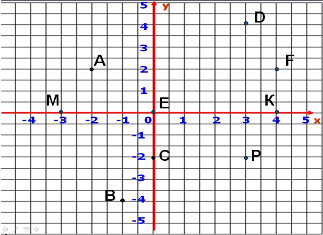 І варіантВизначте координати точок А, Р, М.Знайти координати середини відрізка з кінцями в точках В(3;-1) та М(-2;-2)Дано точки А(-2;3), В(-3; 1), С(1; 3).АМ - медіана АВС. Знайти довжину АМ.Знайти координати кінця діаметра, якщо його другим кінцем є точка     (5;-2), а центром кола – точка (2;0).ІІ варіантВизначте координати точок В, К, F.Знайти координати середини відрізка з кінцями в точках А(3;-1) та С(-2;-2)Дано точки А(0;-3), В(2; 3), С(6; -1). ВМ- медіана АВС. Знайти довжину ВМ.Знайти координати кінця діаметра, якщо його другим кінцем є точка        (-3;2), а центром кола – точка (1;6).